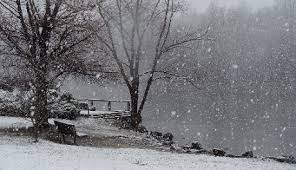 JEDILNIK OŠ BRINJE GROSUPLJE  OD 30. 1. DO 3. 2. 2023ZAJTRKZAJTRKDOPOLDANSKA MALICADOPOLDANSKA MALICAKOSILOKOSILOPONEDELJEKKUHNO JAJCE3ROGLJIČ S SEMENI1,3KORENČKOVA JUHAPONEDELJEKČRNI KRUH1MLEKO7EKO  TEMNI POLŽI Z BOLONJSKO OMAKO1,3PONEDELJEKČAJ Z LIMONOSOLATNI BARTOREKRŽENI KRUH1KORUZNI KRUH1PIŠČANČJI PAPRIKAŠ1TOREKPAŠTETAEKO MASLO 7NJOKI1,3TOREKČAJ Z LIMONOMARMELADAČRNI KRUH1TOREKKAKAV7POMARANČASREDAMLEČNI ZDROB1,7RŽENI  KRUH1PAŠTA FIŽOL S KLOBASO1SREDAKAKAVRIBJI NAMAZ4ČRNI KRUH1SREDAČAJ Z LIMONOSADNA KUPA S SMETANO7 SREDAOLIVEČETRTEKOVSENI KRUH1ČRNI KRUH1PEČENA PIŠČANČJA BEDRAČETRTEKKISLA SMETANA7KUHAN PRŠUTDUŠEN RIŽ ALI KVINOJAČETRTEKSUHO SADJE12ČAJ Z LIMONOZELENJAVNA PRILOGAČETRTEKČAJ Šolska shema:kislo zeljeSOLATNI BARPETEKPISANI KRUH1CORN FLACKES1ŠPINAČNA JUHA1PETEKBELA KAVA7NAVADNI JOGURT7CVETAČNI POLPET1,3PETEKMASLO IN MEDBIO JABOLKOPIRE KROMPIR7PETEKSOLATNI BARAlergeni:1 - gluten; 2 - raki; 3 - jajca; 4 - ribe; 5 - arašidi; 6 - soja; 7 - mleko-laktoza; 8 - oreščki; 9 - listna zelena; 10 - gorčično seme; 11 - sezamovo seme; 12 - žveplov dioksid in sulfidi; 13 - volčji bob; 14 – mehkužciNe moremo preprečiti prisotnost alergenov v sledovih.Alergeni:1 - gluten; 2 - raki; 3 - jajca; 4 - ribe; 5 - arašidi; 6 - soja; 7 - mleko-laktoza; 8 - oreščki; 9 - listna zelena; 10 - gorčično seme; 11 - sezamovo seme; 12 - žveplov dioksid in sulfidi; 13 - volčji bob; 14 – mehkužciNe moremo preprečiti prisotnost alergenov v sledovih.Alergeni:1 - gluten; 2 - raki; 3 - jajca; 4 - ribe; 5 - arašidi; 6 - soja; 7 - mleko-laktoza; 8 - oreščki; 9 - listna zelena; 10 - gorčično seme; 11 - sezamovo seme; 12 - žveplov dioksid in sulfidi; 13 - volčji bob; 14 – mehkužciNe moremo preprečiti prisotnost alergenov v sledovih.Alergeni:1 - gluten; 2 - raki; 3 - jajca; 4 - ribe; 5 - arašidi; 6 - soja; 7 - mleko-laktoza; 8 - oreščki; 9 - listna zelena; 10 - gorčično seme; 11 - sezamovo seme; 12 - žveplov dioksid in sulfidi; 13 - volčji bob; 14 – mehkužciNe moremo preprečiti prisotnost alergenov v sledovih.Alergeni:1 - gluten; 2 - raki; 3 - jajca; 4 - ribe; 5 - arašidi; 6 - soja; 7 - mleko-laktoza; 8 - oreščki; 9 - listna zelena; 10 - gorčično seme; 11 - sezamovo seme; 12 - žveplov dioksid in sulfidi; 13 - volčji bob; 14 – mehkužciNe moremo preprečiti prisotnost alergenov v sledovih.Alergeni:1 - gluten; 2 - raki; 3 - jajca; 4 - ribe; 5 - arašidi; 6 - soja; 7 - mleko-laktoza; 8 - oreščki; 9 - listna zelena; 10 - gorčično seme; 11 - sezamovo seme; 12 - žveplov dioksid in sulfidi; 13 - volčji bob; 14 – mehkužciNe moremo preprečiti prisotnost alergenov v sledovih.Alergeni:1 - gluten; 2 - raki; 3 - jajca; 4 - ribe; 5 - arašidi; 6 - soja; 7 - mleko-laktoza; 8 - oreščki; 9 - listna zelena; 10 - gorčično seme; 11 - sezamovo seme; 12 - žveplov dioksid in sulfidi; 13 - volčji bob; 14 – mehkužciNe moremo preprečiti prisotnost alergenov v sledovih.Alergeni:1 - gluten; 2 - raki; 3 - jajca; 4 - ribe; 5 - arašidi; 6 - soja; 7 - mleko-laktoza; 8 - oreščki; 9 - listna zelena; 10 - gorčično seme; 11 - sezamovo seme; 12 - žveplov dioksid in sulfidi; 13 - volčji bob; 14 – mehkužciNe moremo preprečiti prisotnost alergenov v sledovih.SADJE IN ZELENJAVO, KI STA FINANCIRANA IZ EVROPSKEGA SKLADA, DELIMO  UČENCEM  OB ČETRTKIH PRI MALICI. MLEKO, KI JE PRAV TAKO FINANCIRANO IZ EVROPSKEGA SKLADA, DELIMO UČENCEM VSAK  DRUGI TEDEN OB SREDAH PRI MALICI.V OKVIRU PROJEKTA ODGOVORNO S HRANO IMAMO BREZMESNI PETEK.V primeru zapletov pri dobavi živil ali organizaciji dela, si pridržujemo pravico do spremembe jedilnika.SADJE IN ZELENJAVO, KI STA FINANCIRANA IZ EVROPSKEGA SKLADA, DELIMO  UČENCEM  OB ČETRTKIH PRI MALICI. MLEKO, KI JE PRAV TAKO FINANCIRANO IZ EVROPSKEGA SKLADA, DELIMO UČENCEM VSAK  DRUGI TEDEN OB SREDAH PRI MALICI.V OKVIRU PROJEKTA ODGOVORNO S HRANO IMAMO BREZMESNI PETEK.V primeru zapletov pri dobavi živil ali organizaciji dela, si pridržujemo pravico do spremembe jedilnika.SADJE IN ZELENJAVO, KI STA FINANCIRANA IZ EVROPSKEGA SKLADA, DELIMO  UČENCEM  OB ČETRTKIH PRI MALICI. MLEKO, KI JE PRAV TAKO FINANCIRANO IZ EVROPSKEGA SKLADA, DELIMO UČENCEM VSAK  DRUGI TEDEN OB SREDAH PRI MALICI.V OKVIRU PROJEKTA ODGOVORNO S HRANO IMAMO BREZMESNI PETEK.V primeru zapletov pri dobavi živil ali organizaciji dela, si pridržujemo pravico do spremembe jedilnika.SADJE IN ZELENJAVO, KI STA FINANCIRANA IZ EVROPSKEGA SKLADA, DELIMO  UČENCEM  OB ČETRTKIH PRI MALICI. MLEKO, KI JE PRAV TAKO FINANCIRANO IZ EVROPSKEGA SKLADA, DELIMO UČENCEM VSAK  DRUGI TEDEN OB SREDAH PRI MALICI.V OKVIRU PROJEKTA ODGOVORNO S HRANO IMAMO BREZMESNI PETEK.V primeru zapletov pri dobavi živil ali organizaciji dela, si pridržujemo pravico do spremembe jedilnika.SADJE IN ZELENJAVO, KI STA FINANCIRANA IZ EVROPSKEGA SKLADA, DELIMO  UČENCEM  OB ČETRTKIH PRI MALICI. MLEKO, KI JE PRAV TAKO FINANCIRANO IZ EVROPSKEGA SKLADA, DELIMO UČENCEM VSAK  DRUGI TEDEN OB SREDAH PRI MALICI.V OKVIRU PROJEKTA ODGOVORNO S HRANO IMAMO BREZMESNI PETEK.V primeru zapletov pri dobavi živil ali organizaciji dela, si pridržujemo pravico do spremembe jedilnika.SADJE IN ZELENJAVO, KI STA FINANCIRANA IZ EVROPSKEGA SKLADA, DELIMO  UČENCEM  OB ČETRTKIH PRI MALICI. MLEKO, KI JE PRAV TAKO FINANCIRANO IZ EVROPSKEGA SKLADA, DELIMO UČENCEM VSAK  DRUGI TEDEN OB SREDAH PRI MALICI.V OKVIRU PROJEKTA ODGOVORNO S HRANO IMAMO BREZMESNI PETEK.V primeru zapletov pri dobavi živil ali organizaciji dela, si pridržujemo pravico do spremembe jedilnika.SADJE IN ZELENJAVO, KI STA FINANCIRANA IZ EVROPSKEGA SKLADA, DELIMO  UČENCEM  OB ČETRTKIH PRI MALICI. MLEKO, KI JE PRAV TAKO FINANCIRANO IZ EVROPSKEGA SKLADA, DELIMO UČENCEM VSAK  DRUGI TEDEN OB SREDAH PRI MALICI.V OKVIRU PROJEKTA ODGOVORNO S HRANO IMAMO BREZMESNI PETEK.V primeru zapletov pri dobavi živil ali organizaciji dela, si pridržujemo pravico do spremembe jedilnika.SADJE IN ZELENJAVO, KI STA FINANCIRANA IZ EVROPSKEGA SKLADA, DELIMO  UČENCEM  OB ČETRTKIH PRI MALICI. MLEKO, KI JE PRAV TAKO FINANCIRANO IZ EVROPSKEGA SKLADA, DELIMO UČENCEM VSAK  DRUGI TEDEN OB SREDAH PRI MALICI.V OKVIRU PROJEKTA ODGOVORNO S HRANO IMAMO BREZMESNI PETEK.V primeru zapletov pri dobavi živil ali organizaciji dela, si pridržujemo pravico do spremembe jedilnika.